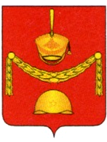 АДМИНИСТРАЦИЯПОСЕЛЕНИЯ РОГОВСКОЕ В ГОРОДЕ МОСКВЕпроектПОСТАНОВЛЕНИЕОб утверждении положения о Совете по межнациональным отношениямпоселения Роговское в городе Москве          В целях консолидации деятельности органов местного самоуправления поселения Роговское в городе Москве, национальных и межнациональных общественных объединений, обеспечения эффективного и конструктивного взаимодействия по выработке и реализации механизмов гражданского участия в процессе реализации государственной национальной политики на территории поселения Роговское, в соответствии с Федеральным законом от 06.10.2003                 № 131-ФЗ «Об общих принципах организации местного самоуправления в Российской Федерации», Законом города Москвы от 06.11.2002 № 56 «О местном самоуправлении в городе Москве», с учетом распоряжения Правительства Российской Федерации от 29.02.2016 № 326-р «Об утверждении Стратегии государственной культурной политики на период до 2030 года», Методическими рекомендациями для органов государственной власти субъектов Российской Федерации и органов местного самоуправления по актуальным вопросам реализации государственной национальной политики, формированию в местном сообществе позитивных межнациональных и этноконфессиональных отношений, а также по выявлению и предупреждению межнациональных конфликтов, утвержденными приказом Федерального агентства по делам национальностей от 27.11.2017 № 133, постановления Правительства Москвы от 06.06.2016 № 312-ПП «О Стратегии национальной политики города Москвы на период до 2025 года», руководствуясь Уставом поселения Роговское в городе Москве,      ПОСТАНОВЛЯЮ:Утвердить Положение о Совете по межнациональным отношениям поселения Роговское в городе Москве согласно приложению 1 к настоящему постановлению. Настоящее постановление вступает в силу с даты принятия. Опубликовать настоящее постановление на официальном сайте администрации поселения Роговское в городе Москве в информационно-телекоммуникационной сети Интернет. Контроль за исполнением данного постановления возложить на заместителя главы поселения Роговское Л.И. Ждакаеву. Глава администрации                                                                     А.В. ТавлеевПриложение 1к постановлению администрации поселения Роговское в городе Москве от 26.01.2022. № 02 Положение о Совете по межнациональным отношениям поселения Роговское в городе Москве 1.Совет по межнациональным отношениям (далее – Совет) поселения Роговское в городе Москве является совещательным и консультативным органом поселения Роговское в городе Москве, образованным в целях обеспечения взаимодействия органов местного самоуправления поселения Роговское в городе Москве с национальными и межнациональными общественными объединениями, средствами массовой информации в деятельности по гармонизации межнациональных (межэтнических) отношений, созданию условий для реализации мер, направленных на укрепление межнационального и межконфессионального согласия представителей народов Российской Федерации, проживающих на территории поселения Роговское в городе Москве, социальную и культурную адаптацию мигрантов, профилактику межнациональных (межэтнических) конфликтов.2.Совет формируется при главе администрации поселения Роговское и возглавляется им. 3.В своей деятельности Совет руководствуется Конституцией Российской Федерации, федеральными законами, актами Президента и Правительства Российской Федерации, законами и иными нормативными правовыми актами Российской Федерации, законами и иными нормативными правовыми актами города Москвы, настоящим Положением. 4.Совет осуществляет свою деятельность на общественных началах. К задачам Совета относятся:1.Подготовка рекомендаций для общественных объединений в области реализации мер национальной политики, межнациональных и межконфессиональных отношений. 2.Проведение консультаций с национальными и межнациональными общественными объединениями в определении основных подходов и выработке механизмов по согласованию общественных и государственных интересов, совершенствованию деятельности структур гражданского общества и органов местного самоуправления при принятии решений, затрагивающих сферу национальной политики, межнациональных и межконфессиональных отношений. 3.Сбор, обобщение и продвижение общественных инициатив в сфере национальной политики на основе исторического многонационального наследия, русской культуры и русского языка, национальных (родных) языков и национально-культурных традиций. 4.Работа с молодежью, направленная на повышение качества воспитания, культуры межнационального общения, профилактику ксенофобии и экстремизма. 5.Разработка предложений, направленных на предупреждение конфликтов на межэтнической и межрелигиозной почве, оперативное реагирование на межнациональные противоречия, общественный контроль. 	6.Подготовка рекомендаций для размещения на официальном сайте информации по реализации информационной политики в сфере межнациональных (межэтнических) отношений. 7.Обсуждение вопросов миграционной политики, адаптации и интеграции мигрантов. 8.Взаимодействие с учреждениями и предпринимателями, осуществляющими свою деятельность на подведомственной территории по вопросам осуществления национальной политики, межнациональных и межконфессиональных отношений на территории поселения Роговское в городе Москве.Состав Совета1.Совет состоит из председателя Совета, заместителя председателя Совета, секретаря Совета, членов Совета. 2.Председателем Совета является глава администрации поселения Роговское, заместителем председателя Совета – заместитель главы администрации поселения Роговское. 3.Состав Совета формируется из числа представителей: 4.Национальных и межнациональных общественных объединений (по одному представителю от общественного объединения). 5.Департамента национальной политики и межрегиональных связей города Москвы, Совета по делам национальностей при Правительстве Москвы. 6.Учреждения образования. 	7.Правоохранительных органов. 8.Общественных объединений поселения Роговское по вопросам охраны порядка, молодежной политики, общественных советников. 9.Состав Совета утверждается распоряжением администрации поселения Роговское с учетом рекомендаций и предложений органов, организаций, общественных объединений, направляющих своих представителей для работы в его составе. 10.Национальные и межнациональные общественные объединения в случае необходимости вправе вносить предложения о замене своего представителя в составе Совета. Организация деятельности СоветаПредседатель Совета: -организует работу Совета;-утверждает повестку заседания, созывает, организует и ведет заседания Совета; -подписывает протоколы заседаний и иные документы Совета; -контролирует выполнение решений Совета; -информирует о ходе выполнения принятых решений. Заместитель председателя Совета: -проводит работу по выполнению решений Совета между его заседаниями; -обсуждает и представляет председателю Совета повестку очередного заседания Совета; -в случае отсутствия председателя Совета руководит деятельностью заместитель председателя Совета.Секретарь Совета: -ведет протокол заседаний Совета; -ведет регистрацию членов Совета, присутствующих на заседаниях; -составляет документы Совета по поручению председателя Совета или заместителя председателя Совета; -информирует членов Совета о месте, времени, повестке дня заседаний Совета, осуществляет рассылку материалов членам Совета; -принимает корреспонденцию от имени Совета, принимает адресованную Совету корреспонденцию. К работе Совета могут привлекаться эксперты из числа общественных деятелей, специалистов органов исполнительной власти города Москвы, деятелей науки и культуры, представителей организаций, осуществляющих свою деятельность на территории города Москвы и поселения Роговское, по вопросам, входящим в компетенцию Совета. Порядок работы Совета1.Заседания Совета проводятся по мере необходимости, но не реже одного раза в полгода. 2.Заседание Совета проводится председателем Совета или по его поручению заместителем председателя Совета. 3.Заседание Совета считается правомочным для принятия решений, если на нем присутствует более половины его членов. 	4.Решения Совета принимаются на заседаниях Совета путем голосования простым большинством голосов от числа присутствующих членов Совета. При равенстве голосов голос председательствующего на заседании является решающим. 5.Решения Совета носят рекомендательный характер. 6.Решения Совета оформляются протоколом заседания Совета, подписываемым председателем Совета. 7.Заседания комиссий Совета организуются и проводятся председателями соответствующих комиссий по мере необходимости. 	8.Совет не имеет собственных бланков. Официальная переписка Совета, осуществляемая от имени председателя Совета, оформляется на бланках администрации поселения Роговское. 9.Организационно-методическое и информационное содействие деятельности Совета, включая освещение деятельности Совета, осуществляет администрация поселения Роговское. От 26.01.2022 № 02